Van Buren County SAFE Coalition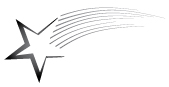 June Meeting MinutesLocation: VBCH Community Services CenterTuesday, June 17, 20142:00 pmMeeting called to order by Melissa Daugherty at 2:00 p.m.Members Present: Heidi Bainbridge – DFC Coalition Coordinator, Randy Besick – Business Community, Rhonda Carter – Other/Community Member, Melissa Daugherty – Youth Serving Organization, Susan Frey – Parent/Civic Group, Kris Rankin – Parent, Ginger Shaw – Youth Serving Organization, Mary Ann Williams – Other Organization May Minutes approved by: Susan Frey Second: Mary Ann Williams   Next Meeting: Tuesday, July 15, 2014 at 2:00 pm at Van Buren County Hospital Community Services Center Conference Room.  Meeting Adjourned: At 2:50 p.m.*Meeting minutes are only a summary of the meeting.  For a recording of the full dialogue of the meeting you may contact the coalition office.    Topic: DFC Update – None this monthHeidi explained that the coalition staff did not do one of these updates this month.  She shared that one of the main purposes of it is to turn into the Van Buren Community Schools School Board and when she turned in May’s Update she found out it would not be shared until this month.  She also said that there was not a lot of other information to share since May’s was completed.  She said there will be a new one in July.    ACTION STEP:  None Topic: YLC UpdateMelissa shared that two youth attended the ISTEP Summit last Wednesday.  She said that ISTEP is the statewide youth coalition.  She also shared that three of the Van Buren YLC members are part of the executive council that presented at that event.  She said it was in Pella.  She said the two who attended were very excited and one of them applied to be on the executive council next year.  Heidi shared that Cassie Johnson has become a commissioner for this group.  Melissa said it was a good event and the students who attended learned quite a bit.  She said they did some team building activities that can be used with Van Buren County Youth in the future.  It was overall a good day.  Three out of the five youth that were there are underclassman and Melissa said it is good to see the younger students beginning to get involved and learn to speak up and be heard.  Melissa said the only other activity the YLC members will be doing over the summer is helping with the Kids Fair on July 29th and they will begin working on that soon.    ACTION STEP:  NoneTopic: Keosauqua 175th Birthday Party – Street DanceHeidi shared that there was some miscommunication and the Teen Dance was inadvertently left off of the agenda and promotion of the weekend’s events.  She said that there is the opportunity to not sponsor this event if the coalition does not have enough people to help sponsor it.  Heidi asked if there were coalition members who could be there.  Ginger asked what other activities will be going on during that time frame – a reason for families to be in town during that time.  Discussion showed that it may not be worth sponsoring the dance because there may not be many attendees with the lack of promotion.  Members agreed that it would be better not to sponsor it.  ACTION STEP: None  Topic: Faith Based Sector – Filling the position Heidi said that she contacted the minister in Stockport and he shared with her that he may be in a period of transition.  Susan shared that he is moving to Keokuk.  Heidi said that he advised her to contact their youth leader and she will be getting in touch with her.  Heidi shared that Kris has not been able to get the information on the new Zion minister as he has not yet started there.  Heidi asked for other ideas on Faith based members that the coalition staff can reach out to.  Susan shared that Shelly Johnson leads the youth program at Zion and she might be a good contact.  Rhonda asked about a Church of Latter Day Saints in the area and said their missionaries would be great ambassadors.  Susan said Dave Drummond is leading one out of the old hospital day care building in Keosauqua.  Heidi said she would reach out to these people because the more people the coalition has involved the better.      ACTION STEP: Contact the pastors and ask them to join the coalition.By Whom: Coalition Staff By When: July 25, 2014 Topic: Team Meetings Heidi shared that she met with Greg Jones and Dr. Ewell about team meetings.  She said these meetings will be starting this summer for fall sports and then will also be done for winter sports and spring/summer sports.  She said the student athletes and parents will be required to attend these meetings for the students to be eligible to participate in the sport.  The fall one will actually be done during the summer camps for the fall sports.  She shared that the meetings will not only cover the code of conduct but also sportsmanship, healthy eating, sleep, education and balancing all of these.  Heidi said that Greg shared that there will also be a time to cover parent behavior as spectators as there have been complaints from the officials about adult behavior during games here at the Van Buren Schools.  She said there will be standards set and if they do not abide by them then they will be asked to leave.  Randy asked if this would apply to teachers and coaches.  Melissa said she would hope so as they are spectators as well.  Heidi said the officials praised the behavior of the students playing and in attendance as spectators it is just the parents/adults that are the problem.  Susan asked what the policy is for an adult being intoxicated in the stands.  She said that she noticed it quite a bit last year in the stands at home and away games.  Heidi said she will check on it and see if there is a policy on that.  Rhonda asked if local law enforcement might have alcohol detectors that could be used without the people even knowing.  Randy said that a person can be convicted of public intoxication without even drinking.  This is from personal experience.  He said it is at the discretion of the arresting officer.  Heidi said that there are rules about not bringing alcohol to games.  Susan shared that she does not want it to become something where people’s integrity is questioned.  Ginger shared it would be nice to have a good environment for the kids though.  Heidi said she will check on it because it is something that can be addressed at parent meetings.  Heidi said that local law enforcement does have sensors that can tell if an open container has alcohol in it.  Heidi said she has never seen a reason for them to be used.  Susan asked if this will be similar to last year when the coaches came out and talked to parents during a scrimmage before the season started.  Heidi shared that this will be a large event for all sports for that season that would include parents and students.  She said the beginning of the meeting would be administration addressing everyone together on the code of conduct and such and then the teams would break up into meetings with their coaches addressing that sport and expectations and needs there.  She said this will be done fall, winter and spring/summer – so three times a year.  ACTION STEP: None Topic: Evaluation ReportHeidi shared that the Evaluation Summary Report is in everyone’s packets.  She passed around the full report for members present to look over if they were interested in it.  She said the full report is full of detailed information and data about the work of the coalition during the months covered by the report.  She said she then takes that information and summarizes it in the one page Summary Report.  On the front of the summary members can see the overview of the coalitions accomplishments, details on the strategies the coalition is engaging in (the coalition is still heavy in providing information and Heidi asked for details from the evaluator on where the coalition was with this during the last report period).  She said moving into a more balanced approach would make the work of the coalition more effective.  On the back there are details on the community change that the coalition was involved in.  Helping to change policies and programs.  There are also details on successes and accomplishments/outputs the coalition had during the report period.  She said the most common output is resources generated and this covers resources and match that the coalition is bringing in.  She said the charts at the bottom are the same as before as the IYS has not been taken again at this time.  She said the IYS will be done again in the fall and then the coalition will have that data in the spring to add to that report.  Randy asked what ATOD stands for.  Heidi said it stands for Alcohol Tobacco and Other Drugs.  She explained this covers things like coalition meetings where more than one subject is addressed.     ACTION STEP: NoneTopic: Early Out Wednesday PlanHeidi shared that Dr. Ewell called her about setting up a time to meet with her and Mr. Jones about addressing early out Wednesdays and coming up with a plan to address those days.  When Heidi met with them about this Dr. Ewell was very interested in the coalition with its network of members and partners work with the school to send out a community letter that lets the community know that the school calendar is changing next year and that students will be out of school early on some Wednesdays of the month and that this would be a prime opportunity for community groups to hold meetings or events for the kids, i.e.: Boy Scouts, Girl Scouts, Youth Groups, Shooting Sports, Clubs, etc.  Heidi said the Dr. Ewell wants the coalition to be the vehicle to get the information to the community and then to organize the opportunities that will be offered to the students and send that out to the students families.  Heidi agreed that was a task that the coalition can take on.  So, in everyone’s packets there is a letter to be sent to the community and Heidi wanted the coalition’s feedback on that letter.  Randy asked if the bus would leave at the later time and the kids would have dead time at the school.  Heidi said no; the bus will leave earlier on the early out Wednesdays.  Randy said it does not offer a time period to offer the kids anything at the school.  Heidi said it is an opportunity where kids would be home earlier and groups could meet at 3:00 instead of 7:00.  Kris shared that the average is three Wednesdays a month.  Heidi shared Middle School will have no activities on Wednesdays and the High School will have practices, but they will not be until later.  Heidi shared that the intention of this is to address the younger students K-8 that do not have childcare and could be unsupervised and need activities to do during this time.  Randy asked what the extra hour is for.  Heidi explained it will be used for professional development for the teachers.  Heidi said she has a list of community civic organizations and this is who the coalition will be sending this letter to.  Ginger said it is a great idea to help with this project.  Ginger asked if the school will make space available.  Heidi said there was a conversation about that and Dr. Ewell is going to check into the building use policy to address that.  Ginger said it would be optimal to keep the children safe and taken care of.  Melissa asked if students would be allowed to ride a bus to Douds if there is a program there – she said a bus that is already going there.  Heidi said she was not sure how that would work.    ACTION STEP: NoneTopic: Workgroup Reports Heidi shared that the July meeting will be a working meeting in the Work Groups, so plan to work during that meeting.  It will be a time to see what needs to be done as the coalition finishes out this fiscal year and to address what the coalition will focus on during the next fiscal year.  Updates from work groups:The parents work groups will be working on the packets for Tom Walkup to pass out to his clients and their families.  Mandatory Team Meetings will be happening so that is now completed.The near peer work group has been working on getting information out at summer events – that is now happening – there are stickers on all of the popcorn bags for the summer sporting events at Van Buren.  Heidi will be working on setting up a meeting with the Sheriff’s Office to discuss issues and concerns from their side of things.  The drug free worksites group has been working on Van Buren Community School District’s policy and Heidi met with the superintendent about this issue and Dr. Ewell said that it is union driven, but there is no reason the coalition cannot have a discussion with the School Union President/Vice President and see what their ideas are.  Dr. Ewell said there are a lot of rules and guidelines to follow, but it is not out of the question.  Heidi is going to be checking in with the President and Vice President to start this conversation.  Dr. Ewell shared this would be a master contract revision and it would happen when those contracts are redone next year.  Randy asked how that effects non-certified staff because the current policy applies to all staff and says they cannot use drugs or alcohol on school property, but does not address coming to school under the influence.  Ginger asked about coaches and where they fall with certified/non-certified.  Heidi said it depends on whether or not they are teachers.  Ginger asked if they would be covered no matter what though if both certified and non-certified are addressed through the two different channels.  Heidi said yes they would be.  Ginger said that would be good as they also have a lot of influence on students.  Heidi will check with Dr. Ewell on how it can be addressed with the non-certified staff.  Randy said the key is to address the teachers as they influence the students the most.  Kitty provided the coalition with some Face it Together materials that the work group will look at during the next meeting.  They are resources to use with businesses and SEIDA is currently using it.  For the hospital workgroup a new CEO has been hired and he starts in July.  So work with the hospital can be addressed again starting in July.  Heidi said she will setup a meeting with him after he gets his feet wet.  There were some state policies passed this legislative session and copies of the senate files are in the packets.  The first one is Senate File 2310 and it addresses a state wide social host ordinance.  This ordinance only addresses underage drinkers who are 17 and under that an adult has provided alcohol to knowingly in their home who is not their child.  It is criminal punishment not civil punishment and that deters law enforcement from wanting to enforce it.  Heidi said as a coalition there is an opportunity to work with the local county attorney and board of supervisors to pass a local social host ordinance that would be better fitted for this community.  Then local law enforcement could follow that ordinance instead of the state wide ordinance.  Ginger and Randy pointed out that the local ordinance would need to be more specific and more restrictive.  There was also a discussion on whether it could be civil instead of criminal – Heidi said she will check into this.  Heidi asked if the coalition members were interested in pursuing a local social host ordinance.  Ginger asked if the coalition had received any feedback from local law enforcement on this.  Heidi said no, but she plans to talk to them after she gets back from the AC4C Retreat next week where they will be addressing this new ordinance and she will learn more about how it is being dealt with in other communities.  Heidi said that the county attorney and sheriff would need to support an ordinance like that.  Heidi said she will bring the information from her meetings and local authorities back to the next meeting and the coalition can discuss and decide what they want to do about social host.  The second one is Senate File 2360 and it creates the Cannabidiol Act that allows patients with severe seizure disorder to get a prescription for the medicinal Cannabidiol oil for extreme cases of seizures.  Kris pointed out that it is a very restrictive law.  Heidi said it is the opening for the marijuana groups to get their foot in door to legalize marijuana in Iowa.  Heidi shared that the bill passed at 3:00 am and the next morning the Des Moines Register ran an article on it passing and at the bottom of the page was an ad for the Cannabidiol oil.  Rhonda asked about the laws applying to bath salts.  Ginger and Heidi shared that the laws are passed based on the compound and the problem is that the producers change one item and it changes the compound and it is no longer addressed by the laws.  Heidi said that the chemical compounds are more generally addressed by the laws now but it is hard situation.  She said the other problem is it takes time to find out if it is the illegal drug to prosecute.  Ginger said it is a huge issue in Keokuk.  Randy shared that there are many people who have lost it and killed people and they were on prescription medications that caused their problems.  ACTION STEP: NoneOther Business: None  